Об утверждении информации  о ходе реализации губернаторского проекта «Кыштаг для молодой семьи» на территории Тес-Хемского кожууна за 2016-2018 годы 	Заслушав и обсудив информацию начальника управления сельского хозяйства и природопользования Администрации Тес-Хемского кожууна Арапчын С.М.,  Хурал представителей муниципального района «Тес-Хемский кожуун Республики Тыва» РЕШИЛ:Принять информацию о ходе реализации губернаторского проекта  «Кыштаг для молодой семьи» на территории Тес-Хемского кожууна за 2016-2018 годы: Отметить:Положительную тенденцию по привлечению молодых семей в отрасли АПК;Увеличение числа чабанов-овцеводов; Увеличение поголовья мелкого рогатого скота;Снижение безработицы и улучшение материального благополучия семей; Реализацию трудового потенциала семьи (ежедневный уход за скотом, сенозаготовка и т.д.);Рекомендовать  председателям  администраций  сумонов:2.1. взять на контроль устройство неорганизованных детей участников проекта в образовательные и дошкольные учреждения;2.3. своевременно проверять  участников по готовности к зимнему периоду  (наличие сена, кормов, зимней стайки, сухого навоза);     2.4.Усилить контроль   за   эффективностью работы наставников проекта.                 2.5. Провести работу  по прохождению  стажировки новых-следующих    участников  проекта. 3.Контроль за исполнением данного решения возложить на управление сельского хозяйства и природопользования Администрации Тес-Хемского кожууна. 4. Информацию разместить на  официальном сайте Администрации МР «Тес-Хемский кожуун РТ».        Глава-Председатель Хурала Представителей  Тес-Хемского кожууна                                         Ч.Х. ДонгакИнформация о реализации губернаторского проекта «Кыштаг для молодой семьи» на территории Тес-Хемского кожуунаС января 2016 года стартовал губернаторский проект «Кыштаг для молодой семьи» на территории Тес-Хемского кожууна.В проекте «Кыштаг для молодой семьи» с 2016 года по 2018 год участвуют 21 молодых семей из каждого сумона.В семьях у участников всего56 детей, учащихся среднеобразовательных учреждений 31, посещает ДОУ-17, неорганизованных- 5, новорожденные дети -3, в том числе за пределами кожууна находятся 8 детей из них в г. Кызыле-5, учащихся среднеобразовательных учреждений- 4, посещает ДОУ -1, в с. Ийи-Тал Улуг-Хемского кожууна 3 детей являются воспитанниками аграрной школы-интернат. Из 21 семей участников проекта работают 9, не работают 12.Среднемесячный доход семей составляет 6649 рублей.В аграрной школе-интернат с. Ийи-Тал Улуг-Хемского кожууна учатся дети 2 участников:Все участники зарегистрированы в качестве Главы крестьянских (фермерских) хозяйств, состоят в системе налогообложенияЕСХН (единый сельскохозяйственный налог).Всего оформлены и поставлены на государственный кадастровый учет 62 участков с общей площадью 4359,1 га из земель сельскохозяйственного назначения, из них 2090 га зимние стоянки, 1528,7 га летние стоянки, 740,4 га сенокосные угодья.Молодые чабаны – участники имеюткраткосрочное дополнительное профессиональное образование на базе Тувинского сельскохозяйственного техникума по программе «Фермер-предприниматель».С 10 июля по 25 июля т.г. проведены работы по передаче маточного поголовья овец участниками 2016 года участникам 2018 года. Управлением ветеринарии кожууна произведены работы по забору анализа крови на отсутствие/присутствие/ болезней сельскохозяйственных животных. Произведен забор анализа крови скота у всех участников.В начале сентября 2018 года специалистами Управления сельского хозяйства администрации кожууна проведен выезд по проверке за ходом строительства зимних стоянок нынешних участников губернаторского проекта:Участниками завершены работы по строительству кошар и жилых домов, со стороны родственников оказана помощь по строительству кошар.Главным критерием по прохождению зимовки скота является заготовка грубых кормов. Потребность на содержание скота в количестве 200 голов мелкого рогатого скота по расчетам Минсельхозпрода республики составляет 10 тонн на каждого участника. По состоянию на 20 сентября т.г. всеми участниками ГП «Кыштаг для молодой семьи» заготовлено грубые корма, всего 235 тн. (100%), при плане 235 тн. Задействовано 10 ед. трактора, 10 ед. косилки, привлечено на заготовку кормов 76 чел.Участниками проекта 2016 года из 1400 голов овцематок получено приплода 931 голов ягнят (при плане 1120 голов) на 83,1%. По плановому получению ягнят по реализации проекта участниками в разрезе сумонов:Самагалтай: Алдын-Херел Х.А. - 161 голов ягнят на 100,6%;Белдир-Арыг: Адыя Р.С. – 194 голов ягнят на 121,3%;Кызыл-Чыраа: Ланаа Д.Х. – 180 голов ягнят на 112,5%;Берт-Даг: Чооду А.И. – 0 голов ягнят на 0%;У-Шынаа: Биче-оол А.Ш. – 168 голов ягнят на 105%;О-Шынаа: Шалык Э.Э. – 200 голов ягнят на 125%;Шуурмак: Бырынай Ш.Л. – 28 голов ягнят на 17,5%.Участниками проекта 2017 года из 1400 голов овцематок получено приплода 1256 голов ягнят (при плане 980 голов) на 128,2%. По плановому получению ягнят по реализации проекта участниками в разрезе сумонов:Самагалтай: Алдын-Херел Д.Р. - 183 голов ягнят на 130,7%;Белдир-Арыг: Бодаалай С.К. – 170 голов ягнят на 121,4%;Кызыл-Чыраа: Шимит А.А. – 198 голов ягнят на 141,4%;Берт-Даг: Сарыг-оол С.О. – 163 голов ягнят на 116,4%;У-Шынаа: Даспан Л.Ш. – 160 голов ягнят на 114,3%;О-Шынаа: Сандый-оол С.С. – 180 голов ягнят на 128,6%;Шуурмак: Сырат Ч.Б. – 202 голов ягнят на 114,3%.Поголовье МРС по половозрастным группамУчастниками 2016-2017 гг. полностью погашены страховые взносы по ОПС, ОМС и поданы налоговые декларации по ЕСХН за 2017 год, из муниципального бюджета полностью софинансировано процентные ставки (4%)за 2018 год по полученным кредитам через АО Банк «Народный банк Тувы». Ответственными специалистамипостоянно проводятся информационные работы о своевременной уплате страховых взносов и подаче налоговых деклараций за 2018 год участникам ГП «Кыштаг для молодой семьи» 2016-2018 годов.Ежеквартально проводились комплексные выезды по чабанским стоянкам участников губернаторского проекта «Кыштаг для молодой семьи» 2016-2017 годов совместно с врачами ГБУЗ РТ «Тес-Хемская ЦКБ», специалистами управления ветеринарии, сельского хозяйства и специалистами администраций сельских поселений в целях обследования здоровья участников проекта и состояния сельскохозяйственных животных.	Работы по бурению скважин у участников проекта 2016 года начаты. По состоянию на 13 и 15 октября т.г. на зимних стоянках участников сумона Самагалтай (местечко Хадынныг-Одек) Алдын-ХерелХерелАнай-ооловича и сумона У-Шынаа (местечко Суглуг-Холчук) Биче-оолАясШолбановича Исполнитель в лице ИП Маады Ай-оол Николаевича пробурил водозаборную скважину и произвел пробную откачку воды. Качество услуг соответствует предъявляемым требованиям. Между участниками проекта и индивидуальным предпринимателем заключены договоры на бурение водозаборной скважины. Остальным 5 участникам проекта 2016 года бурение скважин будет производиться, по утвержденному графику МСХиП РТ, после Тере-Хольского кожууна.Губернаторский проект «Кыштаг для молодой семьи» в Тес-Хемском кожууне имеет положительную тенденцию по привлечению молодых семей в отрасли АПК, появление заинтересованности среди молодежи по разведению сельскохозяйственных животных, а также снижение безработицы и улучшение материального благополучия семей, увеличение числа чабанов-овцеводов и помощников-чабанов и увеличение племенной продажи овец сельхозтоваропроизводителями.ХУРАЛ ПРЕДСТАВИТЕЛЕЙТЕС-ХЕМСКОГО КОЖУУНА РЕСПУБЛИКИ ТЫВА            от «05» декабря 2018г.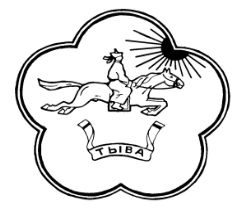 668360 Республика ТываТес-Хемский кожуунс. Самагалтай ул.А.Ч.Кунаа,58  т.21241Решение № 56ТЫВА РЕСПУБЛИКАНЫН ТЕС-ХЕМ КОЖУУННУН ТОЛЭЭЛЕКЧИЛЕР ХУРАЛЫ                        с. Самагалтай№Наименование сумонаФИО и дата рождения участникаСостав семьиУчастники 2016 годаУчастники 2016 годаУчастники 2016 годаУчастники 2016 года1СамагалтайАлдын-ХерелХерелАнай-оолович04.06.1987г.р.Жена: Алдын-ХерелТаймираДаржай-ооловна, 07.06.1986;Сын: Алдын-ХерелШолбанХерелович, 20.10.2006;Сын: Алдын-Херел Батыр Херелович, 26.12.2012;Дочь: Алдын-Херел Агнесса Хереловна, 06.01.2015;2Белдир-АрыгАдыя Роланд Сандыкович08.05.1986г.р.Жена: АдыяАйланмаа Сергеевна, 09.06.1988;Дочь: АдыяЧайсуРоландовна, 05.03.2008;Сын: АдыяДоржу-СурунРоландович, 11.04.2012;Сын: Адыя Данил Роландович, 08.11.2018.3Берт-ДагЧоодуАртыш Иванович08.04.1991г.р.Жена: Эрендей Рада Байыр-ооловна, 16.04.1988;Сын: ЧоодуСугдерАртышович, 17.04.2012;Дочь: ЧоодуШеннеАртышовна, 23.12.2013;4О-ШынааШалык Эртине Эдуардович07.10.1993г.р.Жена: Шалык Вероника Омаковна, 29.06.1996;Сын: ШалыкАйсланЭртинеевич, 17.07.2015;Дочь: ШалыкАрыяЭртинеевна, 25.08.2017;5У-ШынааБиче-оолАясШолбанович04.11.1986г.р.Жена: Биче-оол Ай-кыс Руслановна, 10.10.1991;Сын: Биче-оолАйдысАясович, 30.07.2008;Сын: Биче-оолАйысАясович, 13.07.2010;Сын: Биче-оол Тамерлан Аясович, 16.03.2014;6Кызыл-ЧырааЛанааДемирХорлай-оолович21.03.1987г.р.Жена: ЛанааДолаана Борисовна, 16.09.1988;Сын: ЛанааБалдан-Серен Демирович, 25.02.2011;Сын: ЛанааЧойганДемирович, 30.01.2013;Сын: ЛанааНим-ДоржуДемирович, 14.07.2017;7ШуурмакИргит Виктория Азиатовна18.03.1989г.р.Муж: ЛайдыпЧингисВарданович, 04.03.1989;Сын: Лайдып Кан-ДемирЧингисович, 09.07.2009;Сын: ЛайдыпАлимЧингисович, 29.08.2011;Сын:Лайдып Давид Чингисович, 11.08.2017;Дочь: Лайдып Карина Чингисовна, 09.09.2018;Участники 2017 годаУчастники 2017 годаУчастники 2017 годаУчастники 2017 года1Самагалтай Алдын-ХерелДорбет-оол Романович05.12.1989г.р.жена: Алдын-ХерелАялга Май-ооловна, 27.04.1993;сын: Алдын-ХерелДаржаа Дорбет-олович,22.09.2014;дочь:Алдын-ХерелДолума Дорбет-оловна,10.03.2016;2Белдир-АрыгБодаалай СергекКогел-оолович23.02.1984г.р.жена: БодаалайАзияна Алексеевна, 20.03.1987;дочь: Соян Виктория Алексеевна, 15.03.2008;сын: БодаалайТуменСергекович, 27.10.2009;сын: БодаалайСылдысСергекович, 25.01.2012;3Берт-ДагСарыг-оол СылдысОлегович09.05.1991г.р.жена: Сарыг-оол Инна Кудерековна, 01.09.1988;дочь: Сарыг-оолОргаанаСылдысовна, 16.08.2008;дочь: Сарыг-оолАлдын-СайСылдысовна, 09.07.2011;4О-ШынааСандый-оолСылдысСайын-оолович19.07.1987г.р.жена: Сандый-оолШолбанаШолбановна, 06.08.1989;дочь: Сандый-оолСамираСылдысовна, 29.06.2009;дочь: Сандый-оолСай-ХооСылдысовна, 10.08.2011;сын: Сандый-оолАй-БелекСылдысович, 04.12.2017;5У-ШынааДаспан Лилия Шолбановна17.04.1986г.р.муж: ШинчикСайдашБурунович, 10.03.1986;сын: ШинчикСанчырСайдашович, 14.11.2009;дочь: ШинчикАлдын-СайСайдашовна, 22.12.2010;6Кызыл-ЧырааШимитАрсланАлексеевич28.07.1984г.р.жена: Шимит Айрана Николаевна, 21.03.1988;дочь: ШимитСаглаанаАрслановна, 30.04.2010;сын: ШимитАйданАрсланович, 26.09.2012;дочь: ШимитСолангыАрслановна, 06.10.2015;7ШуурмакСыратЧимисБугалдырович06.01.1984г.р.жена: НурзатБалчирияДоржуевна, 25.06.1982;дочь: СыратКежик-ЧыргалЧимисович, 10.01.2002;дочь: Сырат Ванесса Чимисовна, 14.11.2003;дочь: СыратСайхаЧимисовна, 24.07.2006;сын: СыратЧингисЧимисович, 30.03.2011;Участники 2018 годаУчастники 2018 годаУчастники 2018 годаУчастники 2018 года1СамагалтайБадарчыЧингисМихаилович30.08.1986г.р.жена: БадарчыСай-Суу Вячеславовна, 02.09.1984;дочь: Баян ДолумаАрменовна, 13.02.2006;сын: БадарчыДолаанЧингисович, 20.03.2015;2Белдир-АрыгШойдакШолбанМихаилович30.12.1987 г.жена:Шойдак Лаура Георгиевна, 04.07.1993;дочь: Шойдак Анастасия Шолбановна, 02.05.2012;дочь: Шойдак Виктория Шолбановна, 22.08.2014;сын: ШойдакКежикШолбанович, 01.10.2016;3Берт-ДагЧайнааСайын-Белек Эресович03.11.1987 г.жена: Монгалбии Лира Ковей-ооловна, 15.08.1981;дочь: МонгалбииАйнашКовей-ооловна, 01.05.2004;сын: Монгалбии Александр Ковей-оолович, 30.04.2012;сын: Чайнаа Темир Сайын-Белекович, 22.07.2015;4О-ШынааМаадыр Алик Васильевич29.01.1990 г.жена: МаадырАржаанаОрлановна, 24.09.1990;сын: МаадырАюханАликович, 12.07.2011;сын: МаадырАй-БекАликович, 03.04.2017;5У-ШынааАраваа Аблай Байлакович16.06.1993 г.жена: АравааЛорисаРадиевна, 01.12.1997;дочь: АравааАгния Аблайевна, 31.05.2017;сын: АравааАганакАблайевич, 12.11.2018;6Кызыл-ЧырааДажы Айдын-оол Викторович21.05.1986 г.р.жена: Дажы Орлана Алексеевна, 05.04.1988;сын: ДажыБимбаАйдын-оолович, 30.04.2008;дочь: ДажыАйхээАйдын-оолович, 12.11.2010;дочь: Дажы Ай-кысАйдын-ооловна, 01.07.2017;7ШуурмакДонмут Шивит Андреевич31.01.1990 г.жена: ДонмутАяна Павловна, 18.07.1990;сын: ДонмутДоржааШивитович, 01.12.2012;дочь: ДонмутНурма Шивитовна, 20.02.2014;№Название сумона и год участияФИО участниковФИО детейКласс1Самагалтайучастник 2016 г.Алдын-ХерелХерелАнай-ооловичАлдын-ХерелШолбанХерелович6 класс2У-Шынааучастник 2016 г.Биче-оолАясШолбановичБиче-оолАйдысАясович4 класс2У-Шынааучастник 2016 г.Биче-оолАясШолбановичБиче-оолАйысАясович2 класс№ФИО участниковСтроительствоСтроительствоСтроительствоСтроительствоСтроительствоСтроительство№ФИО участниковжилого домажилого домажилого домакошарыкошарынаружного загона (есть, нет)№ФИО участниковпечкаокнадвериутепление стенутепление крышинаружного загона (есть, нет)1СамагалтайБадарчыЧингисМихаиловичимеетсяимеетсяимеетсявыполненовыполненоесть2Ак-ЭрикДажыАйдын-оол Викторовичимеетсяимеетсяимеетсявыполненовыполненоесть3ЧыргаландыШойдакШолбанМихаиловичимеетсяимеетсяимеетсявыполненовыполненоесть4Берт-ДагЧайнааСайын-Белек Эресовичимеетсяимеетсяимеетсявыполненовыполненоесть5О-ШынааМаадыр Алик Васильевичимеетсяимеетсяимеетсявыполненовыполненоесть6У-ШынааАравааАблайБайлаковичимеетсяимеетсяимеетсявыполненовыполненоесть7ШуурмакДонмутШивитАндреевичимеетсяимеетсяимеетсявыполненовыполненоесть№ФИО участниковПлан заготовки кормов, тн.Общий объем заготовленных кормов, тн.План, %ЗадействованоЗадействованоВсего привлечено на заготовку кормов, чел.№ФИО участниковПлан заготовки кормов, тн.Общий объем заготовленных кормов, тн.План, %Трактор, ед.Косилка, ед.Всего привлечено на заготовку кормов, чел.Участники 2016 годаУчастники 2016 годаУчастники 2016 годаУчастники 2016 годаУчастники 2016 годаУчастники 2016 годаУчастники 2016 годаУчастники 2016 года1СамагалтайАлдын-Херел Х.А.101010052Ак-ЭрикЛанаа Д.Х.10101001133ЧыргаландыАдыя Р.С.10101001134Берт-ДагЧооду А.И.------------5О-ШынааШалык Э.Э.101010026У-ШынааБиче-оол А.Ш.10101001127ШуурмакИргит В.А.1010100113ИТОГО60601004418Участники 2017 годаУчастники 2017 годаУчастники 2017 годаУчастники 2017 годаУчастники 2017 годаУчастники 2017 годаУчастники 2017 годаУчастники 2017 года1СамагалтайАлдын-Херел Д.Р.15151001132Ак-ЭрикШимит А.А.15151001143ЧыргаландыБодаалай С.К.151510034Берт-ДагСарыг-оол С.О.15151001125О-ШынааСандый-оол С.С.15151001136У-ШынааДаспан Л.Ш.151510067ШуурмакСырат Ч.Б.15151008ИТОГО1051051004429Участники 2018 годаУчастники 2018 годаУчастники 2018 годаУчастники 2018 годаУчастники 2018 годаУчастники 2018 годаУчастники 2018 годаУчастники 2018 года1СамагалтайБадарчы Ч.М.10101001122Ак-ЭрикДажы А.В.101010043ЧыргаландыШойдак Ш.М.101010054Берт-ДагЧайнааС-Б.Э.101010065О-ШынааМаадыр А.В.101010036У-ШынааАраваа А.Б.101010057ШуурмакДонмут Ш.А.1010100114ИТОГО70701002229№Наименование сумона иФИО участникаВсего поголовьеВ т.ч. маточноеЯрочки 2017г.Баранчики 2017г.Баранчики 2018г.Ярочки 2018г.Участники 2016 годаУчастники 2016 годаУчастники 2016 годаУчастники 2016 годаУчастники 2016 годаУчастники 2016 годаУчастники 2016 годаУчастники 2016 года1СамагалтайАлдын-Херел Х.А.11830--1644282Белдир-АрыгАдыя Р.С.23660--2577743Берт-ДагЧооду А.И.0000004Кызыл-ЧырааЛанаа Д.Х.28363--6280785О-ШынааШалык Э.Э.21462--1458806У-ШынааБиче-оол А.Ш.16490----10647ШуурмакИргит В.А.8030--231512ИТОГО1095335--140284336Участники 2017 годаУчастники 2017 годаУчастники 2017 годаУчастники 2017 годаУчастники 2017 годаУчастники 2017 годаУчастники 2017 годаУчастники 2017 года1СамагалтайАлдын-Херел Д.Р.342200----59832Белдир-АрыгБодаалай С.К.343200----62813Берт-ДагСарыг-оол С.О.320200----47734Ак-ЭрикШимит А.А.377200----741035О-ШынааСандый-оол С.С.356200----72846У-ШынааДаспан Л.Ш.356200----68887ШуурмакСырат Ч.Б.392200----92100ИТОГО24861400----474612ВСЕГО35811735140758948